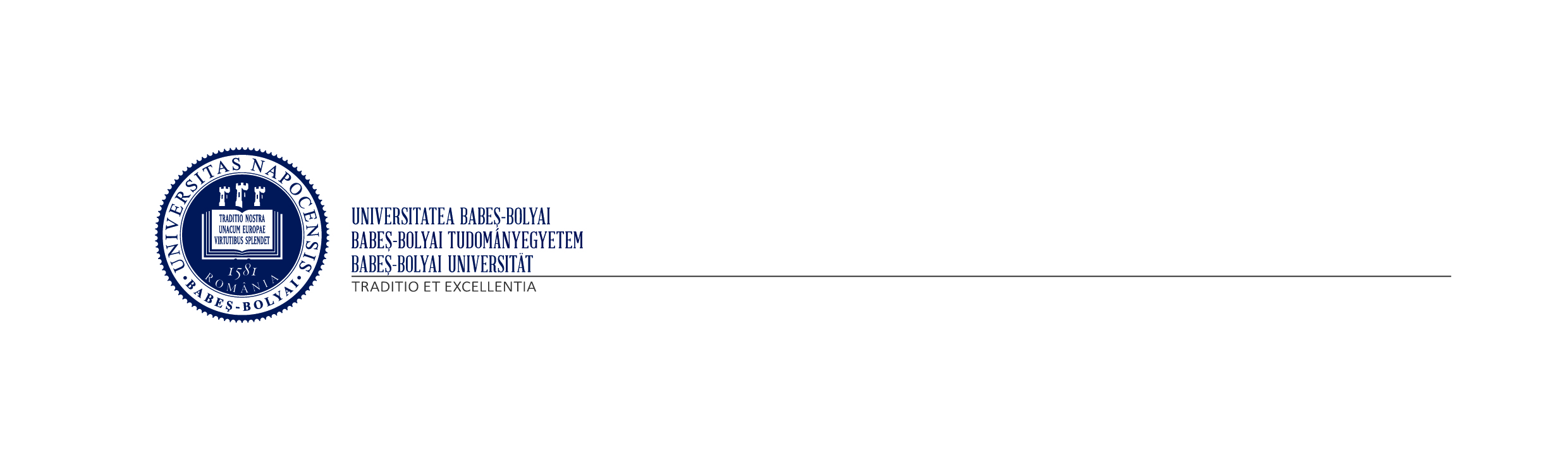 CERERE DE Acordare a BURSei DE PERFORMANȚĂpentru anul şcolar 2016-20171. Date de identificare ale aplicantului:      1.1. NUME:       1.2. PRENUME:       1.3. ADRESA:      1.4. TELEFON:        1.5. E-MAIL:       1.6. FACULTATEA UNDE IȘI DESFĂȘOARĂ ACTIVITATEA:       1.7. ANUL NAȘTERII: 2.  Conducătorul proiectului de cercetare:2.1.  NUME: 2.2.  PRENUME: 2.3. TELEFON: 2.4. E-MAIL: 3.  DATE DESPRE CANDIDAT- media anilor de studii (adeverinţă de la decanat; în cazul studenţilor masteranzi se     ia  în  considerare media de licenţă şi media de admitere la master)- rezultate ştiinţifice       [A se vedea ANEXA 1]4. Recomandarea conducătorului proiectului de cercetare	                                                         [Se anexează la cererea de acordare a bursei de performanţă]5. Descrierea proiectului de cercetare     (max. 10 pag.) :		                           [Vă rugăm  să completaţi ANEXA 2] DATA  …………..DECAN				NUME ȘI PRENUME						APLICANT                                                                                                                      NUME ȘI PRENUMESEMNĂTURA							SEMNĂTURA				ANEXA 16.1. Date despre aplicant: Nume:Prenume:6.2. Burse obţinute anterior:Tipul bursei:Anul acordării bursei:Instituţia care a acordat bursa:Valoarea bursei:[se ataşează documente doveditoare]6.3 Premii obţinute:Premiul:Anul acordării premiului:Instituţia care a acordat premiul:[se ataşează copie după diplome/certificate]6.4 Participarea în contracte de cercetare:Denumire proiect:Denumire program:Instituţia finanţatoare:Valoare de finanţare:6.5. Lista publicaţiilor:6.5.1. articole publicate în reviste internţionale – cu referenţi6.5.2. articole publicate în reviste naţionale – cu referenţi;6.5.3. cărţi sau contribuţii la elaborare de cărţi;6.5.4. prezentări la conferinţe;[se ataşează publicaţiile aferente domeniului proiectului]ANEXA 27. DESCRIEREA  PROIECTULUI DE CERCETARE7.1. TEMA PROIECTULUI DE CERCETARE7.2. DESCRIEȚI STADIUL ACTUAL AL CUNOAȘTERII ÎN DOMENIUL TEMEI PE PLAN NAȚIONAL ȘI          INTERNAȚIONAL7.3. DETALIAȚI ETAPELE DIN CADRUL PROIECTULUI DE CERCETARE7.4. METODOLOGIA CERCETĂRII7.5. REZULTATELE PRECONIZATE A FI OBȚINUTE7.6. INDICAȚI POTENȚIALELE APLICAȚII (UNDE ESTE CAZUL)7.7. LITERATURA DE REFERINȚĂ7.8. ENUMERAȚI LUCRĂRILE ȘTIINȚIFICE PUBLICATE SAU COMUNICATE PRIVIND PROIECTUL        DE CERCETARE PROPUS